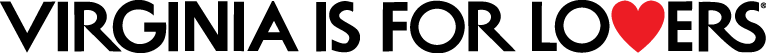 FY24 SEARCH ENGINE MARKETING CO-OPGoogleVTC is happy to help fund Google advertising campaigns actively being executed by our tourism marketing partners while providing maximum flexibility for your specific marketing needs. You may design and manage your campaigns through any means you deem appropriate, and any strategic approach you deem effective.With this program, VTC will reimburse participants 25% of all qualified Search Engine Marketing spend, up to a maximum of $25,000 per the VTC 2024 Fiscal Year (July 1, 2023 – June 30, 2024). Enrollment is first come first served.Advertising ParametersAds must run on the Google Search Network only.Google Display Network & Smart Shopping Campaigns activity is excluded.The landing page for the ad must include the Virginia is for Lovers (VIFL) logo (at least 250 pixels tall or 250 pixels wide) on the ad’s landing page.Landing page must contain a link to www.virginia.org  (link can be embedded into logo image or hyperlinked from text).Submit a VIFL logo request here. Application InstructionsApplication and current W9 must be submitted and approved by VTC prior to campaign start. When preparing your application, you will need Your annual Google budget and estimated half year breakout.If estimated spends change within the year, applications must be revised, re-sent and re-approved.Reimbursement ProcessReimbursements will be made on a half-year basis. All reimbursement claim forms and associated documentation must be emailed to Lindsey Norment (lnorment@virginia.org) by submission deadlines below:Q3-Q4 2023: July – December 2023Submission deadline is January 31, 2024. Reimbursement made to partners by February 29, 2024Q1-Q2 2024: January – June 2024Submission deadline is July 31, 2024.Reimbursement made to partners by August 31, 2024There is a 10-day grace period. Submissions received after August 10, 2024, will not be approved for reimbursement.Required Documentation for ReimbursementThe following documents must be submitted in order to collect reimbursement: Screenshot(s) of Google Client Center showing:Run DatesTotal SpendExcel Report exported from the Google Client Center showing:Run DatesTotal SpendScreenshots and Excel report must reflect half-year time period (e.g. July-December 2023).FY24 Google Co-Op ApplicationPlease submit this form and your current W9 to lnorment@virginia.org Contact Information (contact info needs to be for whomever will be receiving the reimbursement checks in mail. If agency submitting on partner behalf and agency should receive reimbursement checks, please put agency contact info)  Application DetailsFor VTC Use Only Contact Name Company Name (must match tax documents, W9, etc.)Mailing AddressCity ST ZIP Code Phone NumberE-Mail AddressPartner OrganizationSubmission DateEstimated Half Year Budgets:Planned SpendEstimated Reimbursement     Q3-Q4’23, July – December     Q1-Q2’24, January – JuneTotal Annual Google (Not to exceed $25,000)Approved Reimbursement AmountDate ApprovedApproved ByApproval Signature Title